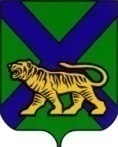 ТЕРРИТОРИАЛЬНАЯ ИЗБИРАТЕЛЬНАЯ КОМИССИЯ
ПАРТИЗАНСКОГО РАЙОНАРЕШЕНИЕс. Владимиро-АлександровскоеО регистрации кандидата в депутаты Думы Партизанского муниципального района пятого созыва по одномандатному избирательному округу № 15   Cакая Алексея Алексеевича16 часов 30 минут Сакай Алексей Алексеевич выдвинут избирательным объединением Местный политический совет местного отделения Всероссийской  политической партии «ЕДИНАЯ РОССИЯ» на дополнительных выборах депутатов Думы Партизанского муниципального района пятого созыва по одномандатному избирательному округу №15, назначенных на 3 сентября 2017 года.Для регистрации в территориальную избирательную комиссию с полномочиями окружной избирательной комиссии  по одномандатному избирательному округу № 15 представлено заявление кандидата Сакая Алексея Алексеевича о регистрации на основании документов, представленных при выдвижении.Проверив соответствие порядка выдвижения кандидата в депутаты Думы  Партизанского муниципального района пятого созыва по одномандатному избирательному округу №15 требованиям Федерального закона от 12.06.2002 г. №67-ФЗ "Об основных гарантиях избирательных прав и права на участие в референдуме граждан Российской Федерации", Избирательного кодекса Приморского края и необходимые для регистрации кандидата документы, территориальная избирательная комиссия установила следующее.Документы, представленные Сакаем Алексеем Алексеевичем  отвечают требованиям Федеральных законов «Об основных гарантиях избирательных прав и права на участие в референдуме граждан Российской Федерации», «О политических партиях», Избирательного кодекса Приморского края, а также положениям Устава Всероссийской  политической партии «ЕДИНАЯ РОССИЯ».На основании статьи 48 Избирательного кодекса Приморского края территориальная избирательная комиссия Партизанского района направила в соответствующие государственные органы представления по проверке достоверности сведений, представленных о себе Сакаем Алексеем Алексеевичем.Информация из государственных органов, подтверждающая достоверность сведения, представленных кандидатом при выдвижении, на момент принятия решения не поступили.	С учетом вышеизложенного и в соответствии со статьями  27 -29, 46  Избирательного кодекса Приморского края территориальная избирательная комиссия Партизанского района с полномочиями окружной избирательной комиссии по  одномандатному избирательному округу № 15, РЕШИЛА:1.Зарегистрировать Сакая Алексея Алексеевича, 1981 года рождения, проживающего: Приморский край, г. Находка, генерального директора общества с ограниченной ответственностью» «Колосс», выдвинутого избирательным объединением Местный политический совет местного отделения Всероссийской  политической партии «ЕДИНАЯ РОССИЯ», кандидатом в депутаты Думы Партизанского муниципального района пятого созыва по одномандатному избирательному округу №15.2. Выдать  зарегистрированному кандидату Сакаю Алексею Алексеевичу удостоверение о регистрации установленного образца.3.Включить сведения о кандидате Сакае Алексее Алексеевиче в текст избирательного бюллетеня для голосования на дополнительных выборах депутатов Думы Партизанского муниципального района пятого созыва по одномандатному избирательному округу №15, назначенных на 3 сентября 2017 года, и в информационный плакат о зарегистрированных кандидатах.4. Продолжить проверку сведений, представленных кандидатом  Сакаем Алексеем Алексеевичем.5. Опубликовать настоящее решение в общественно-политической газете  «Золотая Долина». 6. Разместить на сайтах Избирательной комиссии Приморского края и администрации Партизанского муниципального района в разделе «Территориальная избирательная комиссия Партизанского района» в информационно-телекоммуникационной сети «Интернет.7. Контроль за исполнением настоящего решения возложить на секретаря территориальной избирательной комиссии Партизанского района Мамонову Т.И.28.07.2017                      № 213/60Председатель комиссииЖ.А.ЗапорощенкоСекретарь  комиссииТ.И. Мамонова